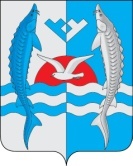  «_16_»   ноября  2020 года                                                                           № 198О форме проверочного листа (списка контрольных вопросов) для использования при проведении плановых проверок по муниципальному контролю в области торговой деятельности юридических лиц и индивидуальных предпринимателей                        В соответствии с частью 11.3 статьи 9 Федерального закона                           от 26.12.2008 № 294-ФЗ «О защите прав юридических лиц и индивидуальных предпринимателей при осуществлении государственного контроля (надзора) и муниципального контроля», постановлением Правительства Российской Федерации от 13.02.2017 №177 «Об утверждении общих требований к разработке и утверждению проверочных листов (списка контрольных вопросов)»:               1. Утвердить форму проверочного листа (списка контрольных вопросов) для использования при проведении плановых проверок по муниципальному контролю в области торговой деятельности юридических лиц и индивидуальных предпринимателей согласно приложению к настоящему постановлению.               2. Обнародовать настоящее постановление путем  размещения на информационных стендах и на официальном сайте  администрации сельского поселения Шеркалы в сети Интернет (www.Sherkaly-adm.ru).               3. Контроль за исполнением настоящего постановления оставляю за собой.И.о. главы сельского поселения Шеркалы				  Е.Ю. РотенбергПриложение к постановлению администрации сельского поселения Шеркалыот «_16_»  ноября  2020 года  № _198_Приложение к акту проверкиот «_____»____________20___  года  №______Форма проверочного листа (списка контрольных вопросов)для использования при проведении плановых проверок по муниципальному контролю в области торговой деятельности                Настоящая Форма проверочного листа (списка контрольных  вопросов) (далее – проверочный  лист) применяется в ходе плановых проверок, проводимых в отношении юридических лиц и индивидуальных предпринимателей, по муниципальному контролю в области торговой деятельности.            Вид муниципального контроля: Муниципальный контроль в области торговой деятельности. Вид (виды) деятельности юридических лиц, индивидуальных предпринимателей, производственных объектов, их типов и (или) отдельных характеристик, категорий риска, классов (категорий) опасности, позволяющих однозначно идентифицировать сферу применения формы проверочного листа: Розничная торговля в нестационарных торговых объектах.            Указание на ограничение предмета плановой проверки обязательными требованиями, требованиями, установленными муниципальными правовыми актами, изложенными в форме проверочного листа, если это предусмотрено порядком организации и проведения вида муниципального контроля: _______________________________________________________________________________________________________________________________________________________________________________________________________________________________________              Наименование органа муниципального контроля: _____________________________________________________________________________              Реквизиты правового акта об утверждении формы проверочного листа:                                                                                  _____________________________________________________________________________              Перечень вопросов, отражающих содержание обязательных требований и (или) требований, установленных муниципальными правовыми актами, ответы на которые однозначно свидетельствуют о соблюдении или несоблюдении юридическим лицом, индивидуальным предпринимателем обязательных требований и (или) требований, установленных муниципальными правовыми актами, составляющих предмет проверки, согласно приложению к проверочному листу.Наименование юридического лица, фамилия, имя, отчество (при наличии) индивидуального предпринимателя:__________________________________________________________________________________________________________________________________________________________Место проведения плановой проверки с заполнением проверочного листа и (или) указание на используемые юридическим лицом, индивидуальным предпринимателем производственные объекты:_________________________________________________________________________________________________________________________________________________________Реквизиты распоряжения органа муниципального контроля о проведении проверки:__________________________________________________________________________________________________________________________________________________________Учетный номер проверки и дата присвоения учетного номера в едином реестре проверок:__________________________________________________________________________________________________________________________________________________________        Должность,  фамилия  и  инициалы должностного лица органа муниципального контроля, проводящего плановую проверку и заполняющего проверочный лист:______________________________________________________________________________________________________________________________________________________АДМИНИСТРАЦИЯСЕЛЬСКОГО ПОСЕЛЕНИЯ ШЕРКАЛЫОктябрьского районаХанты-Мансийского автономного округа - ЮгрыПОСТАНОВЛЕНИЕп/пВопросыРеквизиты НПА, которым установлены обязательные требованияОтветы на вопросыОтветы на вопросыОтветы на вопросып/пВопросыРеквизиты НПА, которым установлены обязательные требованияДАНЕТНе требуется1Осуществляется ли торговая деятельность хозяйствующими субъектами, зарегистрированными в установленном законодательством Российской Федерации порядкечасть 1 статьи 8 Федерального закона от 28 декабря 2009 г. № 381-ФЗ «Об основах государственного регулирования торговой деятельности в Российской Федерации» (далее – Федеральный закон от 28.12.2009 № 381-ФЗ)2Осуществляется ли размещение нестационарных торговых объектов на земельных участках, в зданиях, строениях, сооружениях, находящихся в государственной собственности или муниципальной собственности, в соответствии со схемой размещения нестационарных торговых объектовчасть 1 статьи 10 Федерального закона от 28.12.2009 № 381-ФЗ3Размещен ли нестационарный торговый объект по адресу, указанному в схеме размещения нестационарных торговых объектовПостановление администрации от 29.03.2017  № 41 «Об утверждении порядка размещения нестационарных торговых объектов на территории сельского поселения Шеркалы»4Соответствует ли количество размещенных нестационарных торговых объектов по адресу, указанному в  схеме размещения нестационарных торговых объектовПостановление администрации от 29.03.2017  № 41 «Об утверждении порядка размещения нестационарных торговых объектов на территории сельского поселения Шеркалы»5Соответствует ли вид нестационарного торгового объекта, виду производственного объекта указанного в  схеме размещения нестационарных торговых объектовПостановление администрации от 29.03.2017  № 41 «Об утверждении порядка размещения нестационарных торговых объектов на территории сельского поселения Шеркалы»6Соответствует ли специализация (ассортимент реализуемой продукции), специализации указанной в схеме размещения нестационарных торговых объектовПостановление администрации от 29.03.2017  № 41 «Об утверждении порядка размещения нестационарных торговых объектов на территории сельского поселения Шеркалы»